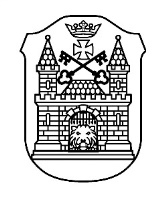 RĪGAS 1. KRISTĪGĀ PAMATSKOLAA. Deglava iela 3, Rīga, LV-1009,  tālrunis 67273824, fakss 67295615, e-pasts r1krps@riga.lvIEKŠĒJIE NOTEIKUMIRīgā2021. gada 12. oktobrī						 Nr. VSKR-21-8-ntsGrozījumi 2021. gada 20. augusta iekšējos noteikumos Nr. VSKR-21-2-nts “Epidemioloģiskās drošības pasākumu Covid-19 infekcijas izplatības ierobežošanas kārtība”Izdoti saskaņā ar Ministru kabineta 2021. gada 28. septembra noteikumu Nr.                                                     662 “Epidemioloģiskās drošības pasākumi Covid-19 infekcijas izplatības ierobežošanai” 113.1. apakšpunktuIzdarīt Rīgas 1. Kristīgās pamatskolas 2021. gada 20. augusta iekšējos noteikumos Nr. VSKR-21-2-nts “Epidemioloģiskās drošības pasākumu Covid-19 infekcijas izplatības ierobežošanas kārtība” (turpmāk – iekšējie noteikumi) šādus grozījumus: Izteikt iekšējo noteikumu izdošanas pamatojumu šādā redakcijā: “Izdoti saskaņā ar Ministru kabineta 2021. gada 28. septembra noteikumu Nr. 662 “Epidemioloģiskās drošības pasākumi Covid-19 infekcijas izplatības ierobežošanai” 113.1. apakšpunktu”.Aizstāt 1. punktā skaitļus un vārdus “2020. gada 9. jūnija noteikumos Nr. 360” ar skaitļiem un vārdiem “2021. gada 28. septembra noteikumu Nr. 662”.Izteikt 14. punktu šādā redakcijā:“14. Izglītojamo rutīnas skrīninga tests tiek veikts atbilstoši Slimību profilakses un kontroles centra tīmekļvietnē publicētajam algoritmam.”Raudiņa 67273824